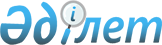 Аудандық мәслихаттың 2011 жылғы 31 наурыздағы № 238 "2011 жылы денсаулық сақтау, білім беру, әлеуметтік қамсыздандыру, мәдениет және спорт мамандарына әлеуметтік қолдау ретінде көтерме жәрдемақы мен бюджеттік кредит беру туралы" шешіміне өзгеріс енгізу туралы
					
			Күшін жойған
			
			
		
					Ақтөбе облысы Мұғалжар аудандық мәслихатының 2011 жылғы 27 шілдедегі № 271 шешімі. Ақтөбе облысының Әділет департаментінде 2011 жылғы 19 тамызда № 3-9-147 тіркелді. Күші жойылды - Ақтөбе облысы Мұғалжар аудандық мәслихатының 2012 жылғы 25 сәуірдегі № 25 шешімімен      Ескерту. Күші жойылды - Ақтөбе облысы Мұғалжар аудандық мәслихатының 25.04.2012 № 25 шешімімен.      

Қазақстан Республикасының 2001 жылғы 23 қаңтардағы № 148 «Қазақстан Республикасындағы жергілікті мемлекеттік басқару және өзін-өзі басқару туралы» Заңының 6 бабына және Қазақстан Республикасы Үкіметінің 2011 жылғы 1 шілдедегі № 753 «Ауылдық елді мекендерге жұмыс істеу және тұру үшін келген денсаулық сақтау, білім беру, әлеуметтік қамсыздандыру, мәдениет және спорт мамандарына әлеуметтік қолдау шараларын ұсыну мөлшерін және Ережесін бекіту туралы» Қазақстан Республикасы Үкіметінің 2009 жылғы 18 ақпандағы № 183 қаулысына өзгеріс енгізу туралы» қаулысына сәйкес аудандық мәслихат ШЕШІМ ЕТТІ:



      1. (Нормативтік құқықтық кесімдерді мемлекеттік тіркеу тізілімінде № 3-9-141 тіркелген, 2011 жылғы 4 мамырдағы «Мұғалжар» газетінде № 18-19 санында жарияланған) аудандық мәслихаттың 2011 жылғы 31 наурыздағы № 238 «2011 жылы денсаулық сақтау, білім беру, әлеуметтік қамсыздандыру, мәдениет және спорт мамандарына әлеуметтік қолдау ретінде көтерме жәрдемақы мен бюджеттік кредит беру туралы» шешіміне келесі өзгеріс енгізілсін:



      бірінші тармағындағы «алты жүз отыз есептік» сөзі «бір мың бес жүз еселік» сөзімен ауыстырылсын.



      2. Осы шешімінің орындалуын бақылау аудан әкімінің орынбасары Н.Аққұлға жүктелсін.



      3. Осы шешім алғашқы ресми жарияланғаннан кейін күнтізбелік он күн өткен соң қолданысқа енгізіледі.      Аудандық мәслихаттың              Аудандық мәслихаттың

        сессия төрағасы                        хатшысы            Н.Иманов                         С. Салықбаев
					© 2012. Қазақстан Республикасы Әділет министрлігінің «Қазақстан Республикасының Заңнама және құқықтық ақпарат институты» ШЖҚ РМК
				